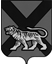 ТЕРРИТОРИАЛЬНАЯ ИЗБИРАТЕЛЬНАЯ КОМИССИЯ ГОРОДА СПАССКА-ДАЛЬНЕГОР Е Ш Е Н И Е29.11.2015			           г. Спасск-Дальний			    № 584/13816 ч. 59 мин.Об отказе в регистрации кандидату в депутаты Думы города Спасск-Дальний седьмого созыва по одномандатному избирательному округу № 2 Конаху Сергею Валентиновичу, выдвинутому избирательным объединением Приморским региональным отделением Всероссийской политической партии «ЕДИНАЯ РОССИЯ»на досрочных выборах депутатов Думы городского округа Спасск-Дальний седьмого созыва, назначенных на 20 декабря 2015 года	Рассмотрев документы, представленные для выдвижения и регистрации кандидатом в депутаты Думы городского округа Спасск-Дальний седьмого созыва по одномандатному избирательному округу № 2 Конахом Сергеем Валентиновичем, выдвинутым избирательным объединением Приморским региональным отделением Всероссийской политической партии «ЕДИНАЯ РОССИЯ» на досрочных выборах депутатов Думы городского округа Спасск-Дальний седьмого созыва, назначенных на 20 декабря 2015 года, территориальная избирательная комиссия города Спасска-Дальнего установила следующее.19 ноября 2015 года кандидатом в депутаты Думы городского округа Спасск-Дальний седьмого созыва по одномандатному избирательному округу № 2 Конахом Сергеем Валентиновичем, выдвинутым избирательным объединением Приморским региональным отделением Всероссийской политической партии «ЕДИНАЯ РОССИЯ» на досрочных выборах депутатов Думы городского округа Спасск-Дальний седьмого созыва, назначенных на 20 декабря 2015 года, были представлены документы для выдвижения.23 ноября 2015 года кандидатом в депутаты Думы городского округа Спасск-Дальний седьмого созыва по одномандатному избирательному округу № 2 Конахом Сергеем Валентиновичем, выдвинутым избирательным объединением Приморским региональным отделением Всероссийской политической партии «ЕДИНАЯ РОССИЯ» на досрочных выборах депутатов Думы городского округа Спасск-Дальний седьмого созыва, назначенных на 20 декабря 2015 года, было представлено заявление для регистрации его кандидатуры на основании ранее представленных документов, предусмотренное Избирательным кодексом Приморского края.В ходе проверки избирательной документации установлены нарушения, рассмотрев которые, территориальная избирательная комиссия города Спасска-Дальнего приходит к выводу о наличии оснований для отказа в регистрации кандидату в депутаты Думы городского округа Спасск-Дальний седьмого созыва по одномандатному избирательному округу № 2 Конаху Сергею Валентиновичу, выдвинутому избирательным объединением Приморским региональным отделением Всероссийской политической партии «ЕДИНАЯ РОССИЯ» на досрочных выборах депутатов Думы городского округа Спасск-Дальний седьмого созыва, назначенных на 20 декабря 2015 года.В соответствии с пунктом «б» части 24 статьи 38 Федерального закона «Об основных гарантиях избирательных прав и права на участие в референдуме граждан Российской Федерации» основанием для отказа в регистрации кандидата является, в частности, для кандидатов, выдвинутых политической партией, - несоблюдение требований к выдвижению кандидатов, предусмотренное Федеральным законом «О политических партиях».В соответствии с пунктом 2 статьи 25 Федерального закона «О политических партиях», решения о выдвижении региональными отделениями политической партии кандидатов (списков кандидатов) в депутаты представительных органов местного самоуправления принимаются на конференции или общем собрании региональных отделений политической партии.В соответствии с пунктом 4 статьи 25 Федерального закона «О политических партиях», решения о выдвижении региональными отделениями политической партии кандидатов (списков кандидатов) в депутаты представительных органов местного самоуправления принимаются тайным голосованием.В соответствии с пунктом 6 статьи 25 Федерального закона «О политических партиях», решения по вопросам, указанным в пунктах 1 - 3, 5 и 5.1 настоящей статьи, принимаются в соответствии с Уставом политической партии.Как следует из справки члена территориальной избирательной комиссии города Спасска-Дальнего с правом решающего голоса Гончаренко Е.П., присутствовавшей на конференции избирательного объединения Приморского регионального отделения Всероссийской политической партии «ЕДИНАЯ РОССИЯ» 18 ноября 2015 года в г. Владивостоке, в ходе конференции после тайного голосования при утверждении протокола счетной комиссии фамилии, имена и отчества кандидатов не были оглашены. Таким образом, решение конференции Приморского регионального отделения Всероссийской политической партии «ЕДИНАЯ РОССИЯ» по вопросу о выдвижении Конаха Сергея Валентиновича кандидатом в депутаты Думы городского округа Спасск-Дальний по одномандатному избирательному округу № 2 принято с нарушением Федерального закона «О политических партиях», что является в соответствии с пунктом «б» части 24 статьи 38 Федерального закона «Об основных гарантиях избирательных прав и права на участие в референдуме граждан Российской Федерации» основанием для отказа в регистрации кандидата.В соответствии с пунктом «в.2» части 24 статьи 38 Федерального закона «Об основных гарантиях избирательных прав и права на участие в референдуме граждан Российской Федерации» основанием для отказа в регистрации кандидата является отсутствие на день, предшествующий дню заседания избирательной комиссии, на котором должен рассматриваться вопрос о регистрации кандидата, в документах, представленных для уведомления о выдвижении и регистрации кандидата, каких-либо сведений, предусмотренных пунктами 2 и 3 статьи 33 настоящего Федерального закона. В соответствии с пунктом 2 статьи 33 того же Федерального закона соответствующая избирательная комиссия считается уведомленной о выдвижении кандидата, а кандидат считается выдвинутым, приобретает права и обязанности кандидата, предусмотренные настоящим Федеральным законом, иным законом, после поступления в нее заявления в письменной форме выдвинутого лица о согласии баллотироваться по соответствующему избирательному округу. В заявлении, среди прочего, указываются сведения о профессиональном образовании (при наличии), с указанием организации, осуществляющей образовательную деятельность, года ее окончания и реквизитов документа об образовании и о квалификации. В нарушение данного требования по состоянию на 28 ноября 2015 года в заявлении кандидата Конаха Сергея Валентиновича  о согласии баллотироваться по данному избирательному округу от 18 ноября 2015 года указанные сведения не содержатся (квалификация), а также указаны не полностью (реквизиты документа: отсутствует регистрационный номер).23 ноября 2015 года кандидат Конах Сергей Валентинович представил в территориальную избирательную комиссию города Спасска-Дальнего сообщение об отсутствии изменений в сведениях о себе, ранее представленных в территориальную избирательную комиссию города Спасска-Дальнего.Изложенное свидетельствует о наличии оснований для отказа в регистрации кандидата Конаха Сергея Валентиновича, предусмотренных пунктом «в.2» части 24 статьи 38 Федерального закона «Об основных гарантиях избирательных прав и права на участие в референдуме граждан Российской Федерации».	На основании изложенного, руководствуясь пунктами «б» и «в.2» части 24 статьи 38 Федерального закона «Об основных гарантиях избирательных прав и права на участие в референдуме граждан Российской Федерации»,	РЕШИЛА:Отказать 29 ноября 2015 года в регистрации кандидату в депутаты Думы города Спасск-Дальний седьмого созыва по одномандатному избирательному округу № 2 Конаху Сергею Валентиновичу, выдвинутому избирательным объединением Приморским региональным отделением Всероссийской политической партии «ЕДИНАЯ РОССИЯ» на досрочных выборах депутатов Думы городского округа Спасск-Дальний, назначенных на 20 декабря 2015 года.Направить копию данного решения Конаху Сергею Валентиновичу. Направить копию данного решения в Избирательную комиссию Приморского края.Опубликовать текст настоящего решения на официальном сайте городского округа Спасск-Дальний в разделе «ТИК» в информационно-телекоммуникационной «Интернет».Председатель комиссии						С.А.ЧеревиковаСекретарь комиссии							Е.Г.Бондаренко